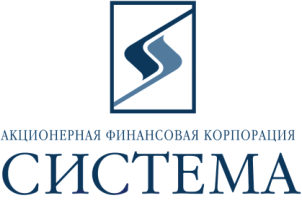 ЗАО «Сбербанк-АСТ»Исх.21/201220 сентября 2012г.ТЕХНИЧЕСКОЕ ЗАДАНИЕ НА ПОСТАВКУ Предмет закупки - поставка электротоваров  в соответствии с прилагаемой спецификацией:Обращаем Ваше внимание, что подача предложений, проводится путем снижения начальной максимальной цены договора (итоговой цены). При заключении договора с Победителем цена за единицу товара определяется путем уменьшения максимальной цены за единицу товара, указанной в спецификации на коэффициент снижения, полученный в ходе подачи предложений от начальной максимальной стоимости договора (итоговой цены).Срок поставки – в течение 12 месяцев с даты заключения договора. Поставка товара осуществляется партиями по заявке Заказчика в течение 2 календарных дней с даты получения заявки на поставку от Заказчика в электронной форме.Способы оплаты – безналичный расчет,  по факту поставки в течение 10 банковских дней после выставления счета, счета-фактуры.Требования к качеству товара: Соответствие предлагаемого к поставке товара в полном объеме российским стандартам, принятым для данного вида товаров с подтверждением соответствующими сертификатами.Тара, упаковка, маркировка должны обеспечивать сохранность при обычных условиях хранения, транспортирования, соответствовать техническим стандартам, техническим условиям. В случае поставки товара в специализированной невозвратной таре и упаковке, стоимость тары и упаковки включается в стоимость товара. Заказчик имеет право при приемке товар передать выборочно на экспертизу образцы поставляемого товара на предмет проверки качества поставляемого товара. В случае обнаружения товара несоответствующего качества и отказ Поставщика произвести замену некачественного товара на качественный Заказчик имеет право:-  в одностороннем порядке отказаться от исполнения договора, направив Поставщику соответствующее уведомление,- потребовать уплаты штрафа в размере 50 (пятидесяти) % от стоимости партии некачественного товара,- возмещение расходов на проведение экспертизы.Обязательные требования: Участник должен соответствовать требованиям, предъявляемым законодательством Российской Федерации к лицам, осуществляющим выполнение работ/оказание услуг, являющиеся предметом электронных торгов.Участник должен соответствовать требованию о не проведении ликвидации участника электронных торгов или не проведении в отношении участника электронных торгов процедуры банкротства.Участник должен соответствовать требованию о не приостановлении деятельности участника  электронных торгов в порядке, предусмотренном Кодексом Российской Федерации об административных правонарушениях на день регистрации участника на электронные торги.Участник должен соответствовать требованию об отсутствии у участника электронных торгов задолженности по начисленным налогам, сборам и иным обязательным платежам в бюджеты любого уровня или государственные внебюджетные фонды за прошедший календарный год, размер которой превышает двадцать пять процентов балансовой стоимости активов участника электронных торгов по данным бухгалтерской отчетности за последний завершенный отчетный период, что подтверждается актом сверки, выданным ИФНС о состоянии расчетов с бюджетами всех уровней и внебюджетными фондами за последний отчетный период, с отметкой налогового органа.Участник не должен оказывать влияние на деятельность Заказчика, Организаторов, та также сотрудников и аффилированных лиц. Участник должен работать  на Российском рынке не менее двух лет и  соответствовать требованию об отсутствии фактов нарушения обязательств по договорам с ОАО АФК «Система», в том числе фактов задержки поставок товаров/выполнения работ/предоставления услуг в течение последнего календарного года.Участник должен действовать и иметь действующие филиалы (агентства, подразделения, представительства, склады) на территории г.Москвы и Московской области.Дополнительные условия:Условия поставки – доставка осуществляется транспортом Поставщика, включая погрузку/выгрузку товара. При приеме товара Заказчик имеет право проводить выборочный контроль качества товара, а в случае возникновения необходимости Заказчик осуществляет контроль в размере 100% объема поставляемого товара. Поставщик производит доставку товара в рабочие часы и не позднее за 1 час до окончания рабочего времени. Адрес поставки –   г. Москва, ул. Моховая, д.13, стр.1.Требования к обслуживанию и расходам на эксплуатацию – все расходы в рамках гарантийного обслуживания (замена, ремонт) несет Поставщик.Порядок формирования цены – цена должна быть указана в рублях,  являться фиксированной на весь срок действия договора, должна включать в себя все расходы на перевозку, страхование, уплату таможенных пошлин, налогов (в т.ч. НДС), доставку к месту нахождения склада Заказчика, всех погрузочно-разгрузочных работ (в т.ч. занос товара на склад Заказчика или к месту его хранения) и другие обязательные платежи.В течение одного рабочего дня после окончания электронных торгов Победитель должен направить по  адресам: patrina@sistema.ru, Shubina@sistema.ru копию коммерческого предложения, поданного в ходе проведения электронных торгов  с указанием спецификации на поставку Товара, исполнения обязательных и основных требований,  заверенное подписью руководителя и печатью компании.В течение пяти рабочих дней после окончания электронных торгов Победитель должен по требованию Заказчика, в случае если он не имеет договорных отношений с Заказчикам, предоставить следующие документы:- выписку из ЕГРЮЛ (копия или оригинал) Директор по закупочной деятельности                                               А.В.Никифоров№Наименование товараПроизводитель/ маркаОписание потребительских свойствЕд. измеренияКол-во на годНачальная максимальная цена за ед. товара, с НДС, руб.Начальная максимальная сумма торгов, руб. с НДС1Светодиодные лампы ECOSPOT MR16-10BC-12V WarmECOSPOTЛампочки светодиодные ECOSPOT MR16-10BC-12V Warm, Светодиодные лампы на базе 1, 2, 3W светодиодов. Корпус MR16. Цоколь GU5.3. на светодиодах 10шт smd 5050 (защитное стекло). Цвет ТЁПЛЫЙ БЕЛЫЙ 3000К. Питание 12VDC. Мощность 2,4 Вт (137 люмен). Высота 41мм, диаметр 50мм.Шт.12001782136002Лампа энергосберегающая Ecola - candle, свеча, E14Uniel*Лампа энергосберегающая Ecola - candle 11W 220V E14 2700K свеча 115x38 C4SW11ECLШт.600122732003Лампа энергосберегающая, свеча на ветру, Е-14Uniel*Лампа энергосберегающая, свеча на ветру, warm white, E14 11W, 220 Vшт.6001861116004Лампа энергосберегающая  Ecola Spiral Е-14Uniel*Лампа энергосберегающая Ecola Spiral 20W E14 2700K (104х 45мм ) ( Спираль )шт.300127381005Лампа энергосберегающая свеча Ecola candle Е-27Uniel*Лампа энергосберегающая Е-27 Свеча 11W warm white, C7MV11ECL Ecola candle  220V, 2700K свеча 115x38шт.300135405006Лампа энергосберегающая шар Е-27Uniel*Лампа энергосберегающая 11W 230V E27 2700K (теплый белый свет) шар, ESB15шт.300155,5466507Лампа энергосберегающая спираль Е-27Uniel*Лампа энергосберегающая Е-27 спираль 25W warm white, 230V, 2700K (теплый белый свет)  , ELT29шт.300116,5349508Лампа накаливания свеча на ветру Е-14 прозрачнаяOSRAM*Лампы накаливания, Свеча на ветру 40W прозрачная GE, цоколь: E14, 220VШт.60030180009Лампа накаливания свеча Е-14 матовая OSRAM*Лампа накаливания B35 E14 40W свеча NI-B-40-230-E14-FR матоваяШт.60019,51170010Лампа накаливания свеча на ветру Е-14 матоваяOSRAM*Лампа накаливания цоколь Е14 Свеча на ветру матовая 40W, 220 VШт.60065,53930011Лампа  галогенная Gu 5.3, 35ВтOSRAM*Лампы галогенные с отражателем, 35Вт 41832FL HALOSPOT 111 35W G53 12B 24гр.Шт.100216,52165012Лампа  галогенная Gu 5.3, 50ВтOSRAM*Лампы галогенные с отражателем, Л2306 Лампа 50Вт 41835FL HALOSPOT 111 50W G53 12В 24гр.шт.100332,53325013Электронный балласт "Feron" EB51S 1x18WFERON*Трансформатор(Электронный балласт)"Feron" EB5 1S 1x36W 230V, входной ток-270 mA, Электронный балласт для запуска люминесцентных лампШт.50135,5677514Лампа люминесцентная  L18W/640 белаяOSRAM*Люминесцентная лампа T8 Osram L 18 W/640 G13, 590 mm, холодно-белая,  Тип цоколяG13 Размер, мм589,8 Шт.600402400015Лампа люминесцентная L36W/640 белаяOSRAM*Люминесцентная лампа T8 L36W/640 Тип цоколяG13 Размер, мм 1199ммШт.600352100016Лампа люминесцентная L36W/765 дневного светаOSRAM*Люминесцентная лампа T8 L 36 W/765 G13, 1200 mm, дневного света, Тип цоколя G13 Размер, мм 1199мм Шт.60038,52310017Лампа люминесцентная Osram DULUX®D, длина 140 ммOSRAM*Лампа компактная люминесцентная - Osram DULUX D/E 18W/840 G24Q-210X1 4050300017617 Мощность, W 18 Цоколь G24d-2 Длина, mm 140 Диаметр, mm 27 CCT, K 4000 дневной белыйШт.300267,58025018Лампа люминесцентная Osram DULUX®L, длина 317 ммOSRAM*Лампа люминесцентная Osram Dulux L Lumilu, Мощность 24 Вт Цветовая температура 3 000 К Цвет тепло-белый Цоколь 2G11 Длина 317 мм Диаметр 43,9 мм, 830, , тепло-белая,2G11 Шт.300232,56975019Лампа люминесцентная Osram L8W/840 длина 288OSRAM*Osram LUMILUX L люминесцентная Мощность: 8 Цветовая температура: 4000 Диаметр трубки: 16 Тип цоколя: G5 Длина лампы: 288 Световой поток: 430 Шт.30099,52985020Лампа люминесцентная Camelion 30W/54 DAYLIGTOSRAM*Лампы люминесцентные с колбой Т4 (Camelion) Лампа 30Вт FT4-30W/54 G5 Daylight люминесцентная, D=12мм, L=765мм.Шт.300661980021Лампа галогенная линейная - Navigator 94217 J78mm 100W R7s 230V 1500hNavigatorЛампа галогенная Navigator J78mm 100W R7s 230V 1500h, 94217 теплый белый цветШт.30024,5735022Розетка Legrand Mosaic c заземлениемLegrandРозетка Legrand Mosaic c заземлением (белая)Шт.50111555023Розетка накладная с заземлением LegrandLegrandРозетка накладная с заземлением Legrand  Plexo IP 55 и IP 66 - надёжная защита от влаги и пылиШт.50335,51677524Выключатель Legrand Valena белыйLegrandВыключатель Legrand Valena белый, встраеваемый, без подсветкиШт.50140700025Переключатель двухклавишный Legrand Valena белыйLegrandПереключатель двухклавишный Legrand Valena белыйШт.50287,51437526Кабель 3х2,5NYMСиловой кабель NYM 3х2.5, Кол-во жил:3 , Сечение жилы: 2.5 мм2, Тип изоляции на горение: пониженной токсичности при горении, Цвет: серый. Наружный диаметр кабеля (660 В): 10.4 мм, Кабель предназначен для промышленного и бытового применения в электрических цепях внутренней и внешней прокладким10029,5295027Кабель 3х1,5NYMСиловой кабель NYM 3х1.5  Кол-во жил (шт) 3 Сечение (кв.мм) 1.5 Кабель NYM - это силовой кабель с ПВХ оболочкой и изоляцией с наполнением из не вулканизированной резиной.
Жила кабеля NYM - медная, круглой формы. 1-го и 2-го класса по ГОСТ-у 22483.  Изоляция и оболочка выполняется из поливинилхлоридного пластиката (ПВХ) серого цветам10020200028ABB SH201L Автоматический выключатель 1P 16А (C) 4,5kA однофазныйABBABB SH201L Автоматический выключатель 1P 16А (C) 4,5kA однофазный. Назначение: защита цепей от перегрузок и коротких замыканий, защита людей и протяженных линий в системах с заземлением типа TN и IT, исполнение для цепей постоянного тока с максимальным напряжениемШт.10110110029Автоматический выключатель ABB 3-полюсный SH203L C32ABBАвтоматический выключатель ABB 3-полюсный SH203L C32. Защита цепей от перегрузок и коротких замыканий, защита резистивных и индуктивных нагрузок с низким импульсным током.Шт.10434,5434530УЗО (25а)ABBУстройства защитного отключения (узо) АВВ 4х пол. 25А 300ма обеспечивают защиту от поражения электрическим током при прямом и косвенном прикосновении, а также защиту от пожаров, к которым может привести нарушение изоляции электропроводки.Шт.2017943588031Дифференциальный автоматический выключатель (16А)ABBАвт.диф.тока DSH941R C16 30мА тип АС, Диффавтомат Защита оконечных однофазных сетей от перегрузок и коротких замыканий, защита от переменного синусоидального тока замыкания на землю, защита при косвенном прикосновении и дополнительная защита при прямом (IΔn=30 мA) прикосновении; отключение резистивных и индуктивных нагрузок.Шт.201103,52207032Батарейка DURACELL АА LR6DURACELLБатарейка DURACELL АА LR6, по 2штШт.200601200033Батарейка 6F22 (типа Крона), 2577 Напряжение 9VDURACELL*Батарейка 6F22 (типа Крона), 2577 Напряжение 9VШт.5069,5347534Батарейка DURACELL ААА LR03DURACELLБатарейка DURACELL ААА LR03, по 2штШт.5080,5402535Светильник люминесцентный ARCTIC 1x36 ЭПРА люминесцентный настенно-потолочный IP65Световые технологии - Россия*Светильник ARCTIC 1x36 ЭПРА люминесцентный настенно-потолочный IP65, cos F=0,95 Материал корпуса: полиэстер, усиленный стекловолокном.Шт.150148222230036Светильник встраиваемый N1510.61 (WDL_0111)DONOLUX*Светильник встраиваемый неповоротный N1510.61. Диаметр светильника 78мм, монтажный диаметр 60мм, под галогеновую лампу MR16 1х50W GU5,3 12v или GU10 220v, штамповка (цинковый сплав).  Для натяжных потолков рекомендуется лампа с алюминиевым отражателем, мощностью не более 35W. Цвет: Сатинированное серебро/белыеШт.1001001000037Электронный трансформатор для галогенных ламп СВЕТОЗАР SV-44951FERON*Электронный трансформатор для галогенных ламп СВЕТОЗАР SV-44951 предназначен для питания галогенных ламп напряжением 12 В. Входное напряжение: 220 В, 50 Гц, Мощность 20-60 ВтШт.502691345038Электронные балласты(ЭПА) ЭПРА EL 4X18 ngn (Helvar)HelvarЭлектронные балласты (ЭПА) ЭПРА 4Э18-001,Электронные балласты (электронные пускорегулирующие аппараты) благодаря своим преимуществам по отношению к пассивным электромагнитным балластам являются наиболее перспективным средством управления газонаполненными лампами. Среди этих преимуществ следует в первую очередь отметить более существенное повышение КПД (освещенность увеличивается на 40 %), надежности и срока службы лампы; Мощность лампы (Вт)-ЛЛ 4x18Шт.20648129601 354 630,00